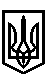 ТРОСТЯНЕЦЬКА СІЛЬСЬКА РАДАТРОСТЯНЕЦЬКОЇ ОБ'ЄДНАНОЇ ТЕРИТОРІАЛЬНОЇ ГРОМАДИ Миколаївського району  Львівської області                                                             ІV  сесія VIIІ скликання Р І Ш Е Н Н Я    23 грудня 2020 року                                 с.Тростянець                                                №237Про затвердження бюджетної  програми Тростянецької сільської ради «Членські внески  на 2021 рік» Відповідно до  пункту 22 частини першої статті 26 Закону України» Про місцеве самоврядування в Україні», сільська радавирішила:1. Затвердити бюджетну програму  Тростянецької сільської ради «Членські внески на 2021 рік»  (додається).            2. Контроль за виконанням даного рішення покласти на постійну сільської  ради з питань бюджету, фінансів та планування соціально-економічного розвитку (голова Я.Паламар).            Сільський голова                                 			 Михайло Цихуляк Затверджено                               рішенням ІV сесії Тростянецької сільської радиVІІІ скликання №237  від 23 грудня  2020 року               Бюджетна  програма            Тростянецької сільської ради   «Членські внески на 2021 рік»с.ТростянецьБюджетна програма Тростянецької сільської ради «Членські внески  на 2021 рік»Обґрунтування здійснення Програми	Тростянецька сільська рада  входить до "Асоціації об'єднаних територіальних громад" та АМР " Єврорегіон Карпати", які створені для сприяння розвитку місцевого самоврядування в Україні, для захисту конституційних прав та свобод територіальних громад, сприяння розвитку місцевого самоврядування та удосконалення його законодавчої бази, сприяння соціально - економічного розвитку громади, захисту прав та законодавчих інтересів громад органів місцевого самоврядування, їх посадових осіб, сприяння обміном досвіду в розв’язанні питань місцевого розвитку, надання членам інформаційних послуг, консультаційної, методичної та практичної допомоги.Підстава для розроблення ПрограмиПрограма розроблена на підставі ст. 26 Закону України „Про місцеве самоврядування в Україні", п. 15 ст. 91 Бюджетного кодексу України..3. Мета Програми          Метою Програми є сплата членських внесків в Асоціацію міст України та громад за 2021 рік. 4. Завдання    Програми	Завданням Програми є виконання обов'язків членів до Асоціацій,  визнаючи положення Статуту асоціацій членських внесків .5. Етапи виконання ПрограмиПрограма виконується протягом 2021 року.6. Загальний обсяг фінансування Програми		Загальна вартість реалізації Програми  на 2021 рік становить 16000,00 грн (Шістнадцять тисяч  ) грн. 00 коп.7. Джерела фінансування Програми	Джерелом фінансування Програми є бюджетні кошти, передбачені для цієї мети в  місцевому бюджеті на 2021 рік.	Головним розпорядником бюджетних коштів є Тростянецька сільська рада.8. Відповідальний виконавець Програми	Відповідальним виконавцем Програми є Тростянецька сільська рада.Секретар             Людмила Сех